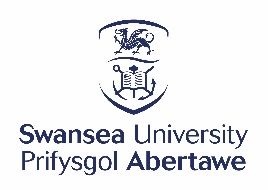 WORK PLACEMENT DE-BRIEFINGStudent Name: Placement Provider:Placement dates:Supervisor:Were the tasks you undertook or shadowed during the placement those indicated in the original placement description? If not, what tasks were you given the opportunity to carry out and/or observe?Did the placement enable you to achieve your specific objectives?Do you feel you received sufficient information, instruction and training as part of the placement?Which aspects of the placement did you find most useful?What, if anything, would you change about the placement?Did you have any concerns relating to your health, safety or wellbeing during the placement?Do you have any other comments or suggestions?Would you recommend this placement to other students?  Why?